Zeměpis			6. ročník			13. 4. 2020Učebnice str. 37-42 přečístZÁPIS:2) OBLAČNOST-stupeň pokrytí oblohy mraky, nahromadění vodní páry v troposféře- jasno x polojasno x oblačno x zataženoTypy oblačnosti: a) kupovitá – květákovitý tvar (léto, jaro)		b) slohovitá- jednolitá pokrývka oblohy (podzim, zima)Mlha- nahromadění drobounkých kapičekInverze- na horách jasno a slunečno, v údolí mlha (nejčastěji v zimě- smogová situace ve městech)3) ATMOSFÉRICKÉ SRÁŽKY- nahromadění oblačnosti – vláha (déšť, kroupy, sníh)-  rosa x jinovatka x duha- měří se srážkoměremKLIMADIAGRAM- zaznamenávání vývoj teploty a srážek během určité doby = roku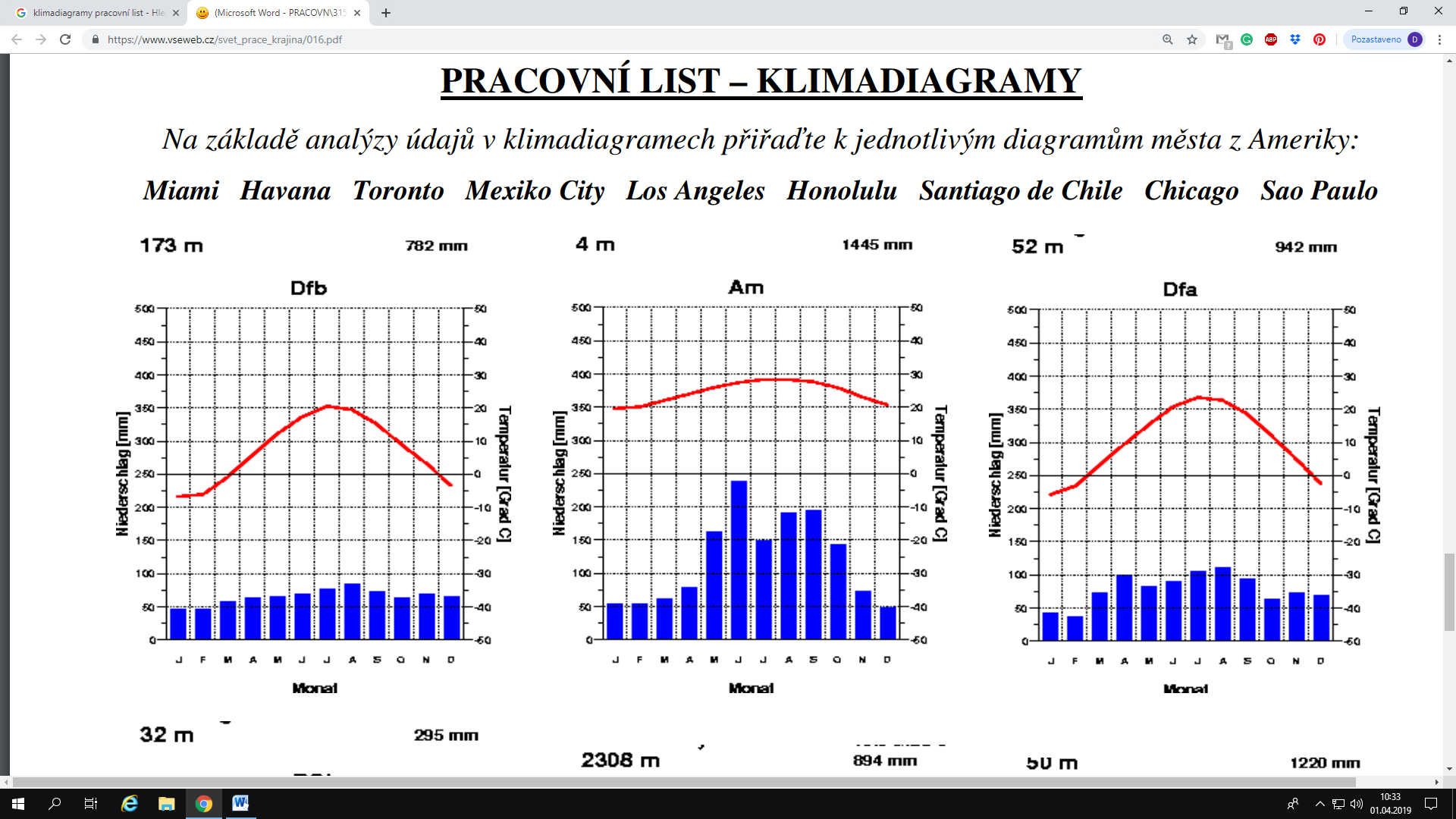 Abyste věděli, co to klimadiagram je a jak vypadá. Dole ta písmenka jsou jednotlivé měsíce v roce (zde anglicky), po levé straně jsou srážky v milimetrech a po pravé straně je teplota ve stupních. Modré sloupce vyznačují množství srážek (Př. Tedy v lednu napršelo cca 55 mm srážek), červená čára nahoře vyznačuje teplotu (Př. V lednu byla naměřena teplota kolem 20°C)Úkol: v jakém měsíci napršelo nejvíce a kolik mm, a v jakém měsíci byla naměřena nejvyšší teplota a kolik °C.  (piš to hned do zápisu, ať to máš pěkně pohromadě)4) ATMOSFÉRICKÝ TLAK- mění se s nadmořskou výškou, měří se barometrem, jednotky pascaly (Pa, hPa)- důležitý pro předpověď počasí-tlaková výše – příchod slunečného počasí- tlaková níže- příchod oblačnosti a deště5) VLHKOST VZDUCHU- výskyt vodní páry, udává se v %, měří se vlhkoměrem6) DÉLKA SLUNEČNÍHO SVITU- počet hodin, kdy svítí Slunce, měří se heliografem, délka svitu se během roku mění7) VÍTR- určuje se rychlost v km/h nebo m/s (1m/s = 3,6 km/h) a směrem (dle světových stran)- vítr vane z vysokého tlaku vzduchu do oblasti tlaku nízkéhoa) pravidelné větry – pasáty (nakresli si podle uč.odkud kam vanou str. 41)b) sezónní větry – monzuny (nakresli si co s sebou nese letní a zimní monzun, uč. str.41)KATASTROFY ZPŮSOBENÉ ATMOSFÉROUTropická cyklona (v teplých oblastech- v Americe=hurikán, Asie=tajfun, Austrálie=wili wili)- uprostřed oko- tam je klid   video – podívejte se https://videacesky.cz/video/jak-vznikaji-hurikanyTornádo (vzdušný vír nad pevninou z bouřkového mraku)PŘEDPOVĚĎ POČASÍ – meteorologické stanice, balóny, radary, družice a synoptické mapy, výpočet průměrných teplotPříští týden vytvořím písemnou práci na téma atmosféra, přeji krásné jarní dny. 